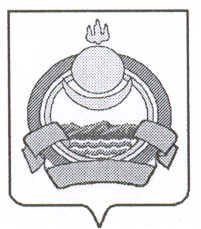 СОВЕТ ДЕПУТАТОВмуниципального образования городского поселения «Поселок Онохой»Заиграевского района Республики БурятияРЕШЕНИЕ« 29 » декабря  2021г 									№40О внесении изменений и дополнений в решение №13 от 30.12.2020г.«О бюджете муниципального образования городского поселения «Поселок Онохой» на 2021 год и на плановый период 2022 и 2023 годов».Рассмотрев предложение администрации муниципального образования городского поселения «Поселок Онохой» о внесении изменений и дополнений в решение № 13 от 30.12.2020г. «О бюджете муниципального образования городского поселения «Поселок Онохой» на 2021 год и на плановый период 2022 и 2023 годов».    Совет депутатов решил:1.Статью 1 изложить в новой редакции:   Статья 1. Основные характеристики местного бюджета на 2021 год и на плановый период 2022 и 2023 годовУтвердить основные характеристики местного бюджета на 2021 год:- общий объем доходов в сумме 38 123 595,92 рублей, в том числе безвозмездных поступлений в сумме 10 724 595,92 рублей;- общий объем расходов в сумме 41 066 292,53 рублей.Утвердить дефицит бюджета в сумме в сумме 2 942 696, 61 рублей, за счет остатков на счете на 01.01.2021г.. Установить, что источником финансирования дефицита бюджета является снижение остатков средств на счетах по учету средств МОГП «Поселок Онохой».Утвердить характеристики местного бюджета на 2022 год:- общий объем доходов в сумме 32 175 140,83 рублей, в том числе безвозмездных поступлений в сумме 6 084 140,83 рублей;- общий объем расходов сумме 32 175 140,83 рублей, в том числе условно утвержденные расходы 652 275,00 рублей;- дефицит (профицит) в сумме 00,00 рублей.Утвердить характеристики местного бюджета на 2023 год:- общий объем доходов в сумме 30 388 834,75 рублей, в том числе безвозмездных поступлений в сумме 3 097 834,75 рублей;- общий объем расходов сумме 30 388 834,75 рублей, в том числе условно утвержденные расходы 1 364 550,00 рублей.- дефицит (профицит) в сумме 00,00 рублей.2. Внести изменения в приложение № 4,6,8,9,10.3. Приложение № 4,6,8,9,10 изложить в новой редакции согласно приложениям к настоящему решению.4. Настоящее Решение вступает в силу с момента обнародования.5. Настоящее Решение обнародовать на информационных стендах и опубликовать на официальном сайте администрации МОГП «Поселок Онохой».Глава МО ГП «Поселок Онохой»                               	  В.В. ИвановПредседатель Совета депутатов				  М.В. КоваленкоМО ГП «Поселок Онохой»